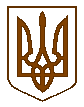 УКРАЇНАБілокриницька   сільська   радаРівненського   району    Рівненської    області(тринадцята  почергова сесія сьомого скликання)ПРОЕКТ РІШЕННЯвід  14 листопада  2016 року                                                                                                                                                                                                                          Про внесення змін до рішення сесіїБілокриницької сільської ради № 237від 11.08.2016 року «Про ліквідацію юридичної особи «Білокриницька амбулаторія загальної практики -сімейної медицини» шляхом приєднання до комунального закладу «Рівненський районний центр первинної медико – санітарної допомоги»Розглянувши  лист головного лікаря комунального закладу «Рівненський районний центр ПМСД», щодо проведення дій, пов’язаних з ліквідацією юридичної особи «Комунальний медичний заклад Білокриницька амбулаторія загальної практики-сімейної медицини» шляхом приєднання до комунального закладу «Рівненський районний центр первинної медико-санітарної допомоги», відповідно до вимог чинного законодавства України та Закону України «Про місцеве самоврядування в Україні», сесія Білокриницької сільської радиВ И Р І Ш И ЛА:Внести зміни  в п. 1 та п. 2 рішення сесії Білокриницької сільської ради №237 від 11.08.2016 року «Про ліквідацію юридичної особи «Білокриницька амбулаторія загальної практики-сімейної медицини» шляхом приєднання  до комунального закладу «Рівненський  районний центр первинної медико-санітарної допомоги» замінивши юридичну особу «Білокриницька амбулаторія загальної практики-сімейної медицини» на юридичну особу «Комунальний медичний заклад Білокриницька амбулаторія загальної практики-сімейної медицини» та вказати в         п. 2 ідентифікаційний код головного лікаря комунального закладу ««Рівненський районний центр первинної медико-санітарної допомоги» Ханенка Валентина Леонідовича (ідентифікаційний код – 2768914254).Контроль за виконанням даного рішення покласти на голову комісії з питань охорони здоров’я, використання природних ресурсів та постраждалих внаслідок аварії на ЧАЕС, О. Ящук.Т.в.о. секретаря ради                                  			           О. Казмірчук